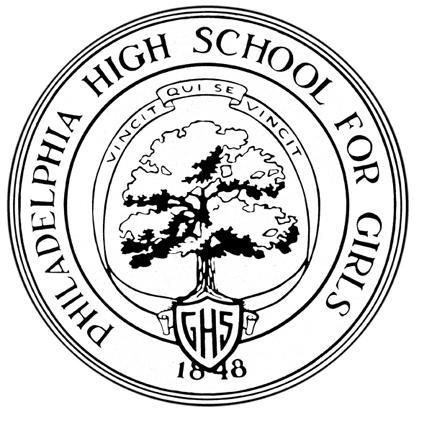     Philadelphia High School for Girls    215-400-3700    Philadelphia High School for Girls    215-400-3700    Philadelphia High School for Girls    215-400-3700    Philadelphia High School for Girls    215-400-3700    Philadelphia High School for Girls    215-400-3700    Philadelphia High School for Girls    215-400-3700September 2019September 2019WELCOME BACK TO THE 2019-2020 SCHOOL YEAR264’s SENIOR YEAR HAS BEGUNSeptember 26 is Back to School NightWELCOME BACK TO THE 2019-2020 SCHOOL YEAR264’s SENIOR YEAR HAS BEGUNSeptember 26 is Back to School NightWELCOME BACK TO THE 2019-2020 SCHOOL YEAR264’s SENIOR YEAR HAS BEGUNSeptember 26 is Back to School NightWELCOME BACK TO THE 2019-2020 SCHOOL YEAR264’s SENIOR YEAR HAS BEGUNSeptember 26 is Back to School NightWELCOME BACK TO THE 2019-2020 SCHOOL YEAR264’s SENIOR YEAR HAS BEGUNSeptember 26 is Back to School NightWELCOME BACK TO THE 2019-2020 SCHOOL YEAR264’s SENIOR YEAR HAS BEGUNSeptember 26 is Back to School NightSunMonMonTueWedThuFriSat12Labor Day2Labor Day3  First Day forStudentsFall Sports Begin42:16 Dismissal5PTDA EXEC BOARDMeeting PM6789910112:16 Dismissal121314ACT TEST1516161718 Club Day@ 2:16 in Cafeteria19Teacher/StudentBasketball Game20HIGH SCHOOL FAIR SET UP21HIGH SCHOOL FAIR22232324252:16 Dismissal26 Big /Little SisterSister to SisterPTDA Gen. MeetingBack to School Night27 Full-DayProf. Dev.282930    Rosh Hashanah Closed30    Rosh Hashanah Closed